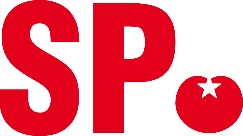 Motie aanscherping plandrempel Actieplan GeluidProvinciale Staten van Noord-Brabant, in vergadering bijeen op 11 November 2016, Behandelend Statenvoorstel …… Begroting 2017 …Constaterende datVoor provinciale wegen momenteel het Actieplan 2e tranche 2013-2018 Richtlijn Omgevingslawaai van kracht is, conform nr. 2002/49/EG De voorbereidingen voor de 3de tranche 2018-2023 binnenkort beginnen of al begonnen zijnGS in het lopende Actieplan na afweging van kosten en baten een plandrempel hebben opgenomen van 65dB (Lden), zijnde de hoogste geluidsbelasting aan de gevel van woningen die toegestaan wordtDe Wet Geluidhinder (in art. 83) normaliter voor nieuwe woningen bij bestaande wegen of nieuwe wegen bij bestaande woningen slechts ontheffing tot 63dB toestaat in stedelijk gebied en 58dB in buitenstedelijk gebiedDeze wet slechts voor kleinschalige vervangende nieuwbouw in reeds zeer zwaar geluidsbelaste bestaande woonwijken in stedelijk gebied ontheffing tot 68dB toestaatTenzij deze situatie zich voordoet in de zone langs auto(snel)wegen, waar ontheffing tot 63dB wordt toegestaanTenzij deze situatie zich voordoet in buitenstedelijk gebied, waar ontheffing tot 58dB wordt toegestaanOverwegende datOverdadig geluid de leefbaarheid van woongebieden ernstig aantast en zelfs tot ernstige nadelige medische effecten kan leidenDe Wet Geluidhinder slechts bij hoge uitzondering, in zeer specifieke situaties, ontheffing boven de 63dB toestaatDe geest van de wet niet verder telt dan 63 resp 58dBDragen Gedeputeerde Staten op In principe het Actieplan 2018-2023 op een plandrempel te baseren van 63dB in stedelijk gebied, en 58dB in buitenstedelijk gebied 58dBIn kaart te brengen wat de meerkosten zijn ten opzichte van de situatie dat voor de oude plandrempel van 65dB gekozen wasOm deze informatie aan Provinciale Staten te presenteren, zodat deze informatie meegenomen kan worden in de uiteindelijke besluitvormingEn gaan over tot de orde van de dag.Willemieke Arts (SP)Aanvullend materiaal, slechts bedoeld voor mondeling gebruik:De EU heeft een richtlijn uitgevaardigd mbt omgevingslawaai. Deze is door de lidstaten, in casu Nederland, tot beleid omgebouwd. Dit is overigens een goed initiatief van de EU.Uit richtlijn en beleid vloeit voort dat een aantal instanties Actieplannen Omgevingslawaai moeten maken. Het betreft in Brabant Prorail, Rijkswaterstaat (voor de rijkswegen), de provincie (voor de provinciale wegen), de agglomeratie Eindhoven, en de andere grote gemeenten.
Elke vijf jaar moet een nieuw actieplan worden vastgesteld. In 2018 gaat het derde plan van start.De auteur van het plan (in casu de provincie) heeft hierbij een zekere beleidsvrijheid, die met name tot uiting komt in de keuze van de plandrempel. In den lande komt men plandrempels tegen van 53 tot 70dB. 
Hoe lager de plandrempel, hoe tevredener de bevolking, maar hoe meer problemen er uiteraard moeten worden opgelost.Voor de bevolking maakt het uit.
Geluidhinder wordt uiteenlopend beleefd. Waar de een niks van merkt, wordt de ander gek. Daarom wordt het effect in hinder% en ernstige hinder%  weergegeven. 
Voor provinciale en gemeentelijke wegen geldt (tot nu toe) de Wet Geluidhinder. Bij die wet hoort een Regeling (12 juni 2012) met een officiele dosis-effectrelatie voor wegverkeerDosis-effectrelaties voor verkeerslawaaiTer hoogte van de plandrempel zijn die dus fors.
Ernstige hinder vertaalt zich via het stressmechanisme als een aanslag op hart en bloedvaten bij daarvoor vatbare personen. 
Na fijn stof is geluid de tweede milieuoorzaak van ziekte en sterfte.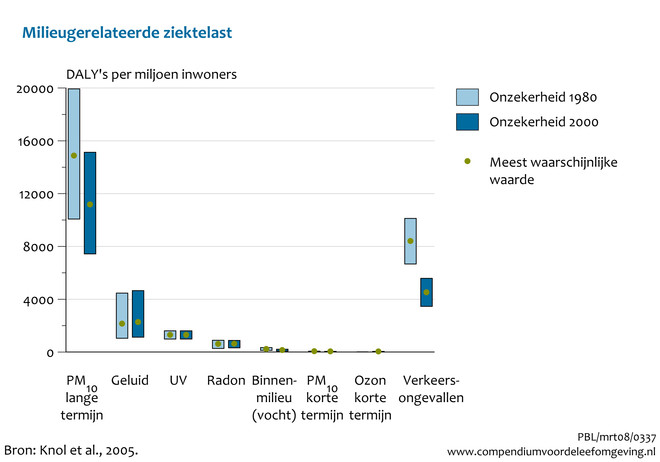 Geluidsbelastingklasse (Lden)Gehinderden per 100 bewonersErnstig gehinderden per 100 bewoners55–59 dB 21 8 60–64 dB 30 13 65–69 dB 41 20 70–74 dB 54 30 75 dB of hoger 61 37 